Załącznik nr 1dG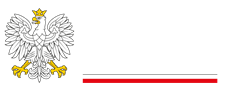 (Dysponent części budżetowej)1						(Miejscowość, data)2Minister Finansów Wniosek o uruchomienie rezerwy celowej budżetu państwaW związku z art. 154 ust. 1 ustawy z dnia 27 sierpnia 2009 r. o finansach publicznych               (Dz. U. z 2022 r. poz. 1634, z późn. zm.),  uprzejmie proszę o przeniesienie kwoty .................. zł  z rezerwy celowej (część 83, poz. 8) budżetu państwa na rok .......... do części .......-........................................................                                                                                                               w złotych		Słownie złotych:.................................................................Powyższe środki przeznaczone są na pokrycie kosztów działania/projektu nr............... pn...................................................... , realizowanego w ramach………….............(nazwa funduszu) ................................................................ dla jednostki realizującej, tj.: .............................................W załączeniu uzasadnienie wniosku									..................................................Dysponent części budżetowej3(podpis elektroniczny dysponenta części budżetowej lub osoby upoważnionej)Kwota ..................... zł zaakceptowana przez Organ Odpowiedzialny/Instytucję Zarządzającą dla danego Funduszu w dniu .........................  (dotyczy: Programu Krajowego Funduszu Azylu, Migracji i Integracji oraz Programu Krajowego Funduszu Bezpieczeństwa Wewnętrznego, z tego: Instrumentu na Rzecz Wsparcia Finansowego Współpracy Policyjnej, Zapobiegania i Zwalczania Przestępczości oraz Zarządzania Kryzysowego oraz Instrumentu na rzecz Wsparcia Finansowego w zakresie Granic Zewnętrznych i Wiz, a także Polskiego Programu Funduszu Azylu, Migracji i Integracji 2021 – 2027, Polskiego Programu Funduszu Bezpieczeństwa Wewnętrznego 2021 – 2027, Polskiego Programu Instrumentu Wsparcia Finansowego na rzecz Zarządzania Granicami i Polityki Wizowej w ramach Funduszu Zintegrowanego Zarządzania Granicami 2021 – 2027).							………………………………………………              				Organ Odpowiedzialny/Instytucja Zarządzająca dla danego Funduszu				                                      (podpis elektroniczny osoby upoważnionej)Załącznik nr 1 d(Finansowanie działań/projektów realizowanych w ramach Wieloletnich Ram Finansowych w zakresie Spraw Wewnętrznych (SOLID 2020) oraz Programów dla Funduszy Europejskich na Migracje, Granice i Bezpieczeństwo na lata 2021-2027 (FEMGiB 2027)).UzasadnienieNazwa i symbol programu/funduszu. ......................................................................................................................................................Nazwa działania/projektu (ew. symbol, jeśli występuje)........................................................................................................................................................Jednostka realizująca projekt/działanie........................................................................................................................................................Wartość projektu/działania - zgodnie z dokumentacją, w tym:Finansowanie....................................................................................................................Współfinansowanie .........................................................................................................Ogólny opis projektu/działania...............................................................................................................................................................................................................................................................................................................................................................................................................................................................................................................................................Informacja dotycząca zatwierdzenia wniosku o dofinansowanie projektu  lub listy rankingowej albo inna informacja potwierdzająca przyznanie środków na działania (wraz z informacją o ostatniej zaakceptowanej wersji wniosku o dofinansowanie).......................................................................................................................................................Termin realizacji projektu/działania.Termin rozpoczęcia:     ...........................................................................................................Termin zakończenia:    ...........................................................................................................Wnioskowana kwota z rezerwy celowej budżetu państwa z uwzględnieniem klasyfikacji budżetowej. Czy zapotrzebowanie na środki z rezerwy celowej dotyczy płatności na najbliższe 3 miesiące?TAK		           NIESzczegółowa kalkulacja kosztów. W przypadku refundacji poniesionych wydatków na finansowanie zadań w ramach SOLID 2020/FEMGIB 2021-2027 należy podać kwotę oraz informację czego dotyczy refundacja.      ……………………………………………………………………………………………………………………………………………Środki już otrzymane z rezerw celowych budżetu państwa na realizację projektu/działania (tj.: od początku realizacji) oraz informacja o stopniu ich wykorzystania (dotyczy również środków przeznaczonych na wynagrodzenia osobowe w ramach danego projektu). W przypadku, gdy wnioskowana kwota obejmuje środki przyznane decyzją o zapewnieniu finansowania z rezerwy celowej należy podać:Numer i datę decyzji o zapewnieniu finansowania:…………......................................Kwotę z decyzji o zapewnieniu finansowania: Ogółem: …………….…, w tym rok bieżącym - ……….………….. W jakiej wysokości wnioskowana aktualnie kwota wynika z decyzji o zapewnieniu finansowania: Łącznie: …………………. PLNKwotę tę należy podać w podziale na :Finansowanie: ……………. PLN, tj.:paragraf …………; kwota ………….PLNparagraf: ………...; kwota ………….PLNWspółfinansowanie: ……….PLN, tj.:paragraf …………; kwota ………….PLNparagraf: ………...; kwota ………….PLNInformacja na temat postępowań przetargowych w ramach wnioskowanych środków:Rozliczenie środków uruchomionych w ramach zapewnienia finansowania w roku bieżącym:Czy w br. dysponent będzie wnioskował o pozostałe środki przyznane na zadanie w decyzji o zapewnieniu finansowania/ dofinansowania przedsięwzięcia (w przypadku, gdy wnioskowana kwota jest niższa, niż określona na br. w decyzji o zapewnieniu finansowania/dofinansowania przedsięwzięcia) .............................................Środki zaplanowane w budżecie dysponenta na realizację projektu/działania (w przypadku zaplanowania środków w budżecie dysponenta należy podać informację czy  środki te zostały wykorzystane).zaplanowana kwota wynosi: …….  PLN**wykorzystanie zaplanowanej kwoty wynosi: ……. PLN **	( stan na dzień: …………..)Czy Dysponent będzie wnioskował o kolejne środki na realizację projektu/działania w roku..........? **	⁪ Tak , w kwocie ……………….. zł	⁪ Nie** należy podać rok/kwoty dotyczące danego roku budżetowegoUzasadnienie wnioskowanej kwoty........................................................................................................................................ Termin płatności dla wnioskowanej kwoty na realizację projektu/działania......................................................................................................................................Osoba wyznaczona do kontaktu - w przypadku potrzeby dodatkowych wyjaśnień lub uzupełnień (imię i nazwisko, jednostka, telefon, fax, e-mail):ze strony dysponenta części budżetowej(imię i nazwisko, telefon, fax, e-mail) .................................................................................ze strony jednostki realizującej projekt/program/działanie (imię i nazwisko, telefon, fax, e-mail) .................................................................................Załącznik (w przypadku planowanych zakupów inwestycyjnych):- Szczegółowy wykaz zakupów inwestycyjnych wraz z ich uzasadnieniemSprawdzono pod względem formalnym, rachunkowym, poprawności klasyfikacji budżetowej oraz zasadności wnioskowanych kwot ze względu na zabezpieczone środki w budżecie......................................................................................(Imię i nazwisko Głównego Księgowego lub osoby upoważnionej)          Dział        Rozdział          Paragraf           KwotaRAZEMLp. Numer decyzji MFData decyzji MFKwota przyznana decyzją MF o uruchomieniu rezerwy celowej w PLNKwota poniesionych wydatków w PLNPozostało do wydatkowania w PLN123456=(4-5)RAZEMNazwa zadania (nazwa zadania powinna być spójna z nazwą zadania z decyzji o zapewnieniu finansowania)Kwota wnioskowanych środków dotycząca  zapewnienia finansowania -
 w złotychKwota rozstrzygniętego postępowania o zamówienie publiczne dla danego zadania - 
w złotychData zawarcia umowy z wykonawcą1.2.3.4.Zadanie ….Zadanie …Zadanie …Razem:0w złotychKwota zapewnienia finansowania przyznana na bieżący rok budżetowy*Kwota zapewnienia finansowania przyznana na bieżący rok budżetowy*Kwota wnioskowana o uruchomienie w roku bieżącym w ramach zapewnienia finansowaniaKwota wnioskowana o uruchomienie w roku bieżącym w ramach zapewnienia finansowaniaKwota uruchomiona  w roku bieżącym w ramach zapewnienia finansowaniaKwota uruchomiona  w roku bieżącym w ramach zapewnienia finansowaniaNr decyzji uruchamiającej środkiData decyzji uruchamiającej środkiKwota pozostająca do wykorzystania w roku bieżącym,  w ramach zapewnienia finansowaniaKwota pozostająca do wykorzystania w roku bieżącym,  w ramach zapewnienia finansowaniaFinansowanie
Współfinanso-
wanieFinansowanie
Współfinanso-
wanieFinansowanie
Współfinanso-
wanieNr decyzji uruchamiającej środkiData decyzji uruchamiającej środkiFinansowanie

(kol. 1-kol.3-kol.5)Współfinanso-
wanie
(kol. 2-kol.4-kol.6)1.2.3.4.5.6.7.8.9.10.000000Razem:Razem:000000*) należy wpisać kwotę wynikającą z ostatniej (aktualnej) decyzji o zapewnieniu finansowania*) należy wpisać kwotę wynikającą z ostatniej (aktualnej) decyzji o zapewnieniu finansowania*) należy wpisać kwotę wynikającą z ostatniej (aktualnej) decyzji o zapewnieniu finansowania*) należy wpisać kwotę wynikającą z ostatniej (aktualnej) decyzji o zapewnieniu finansowania*) należy wpisać kwotę wynikającą z ostatniej (aktualnej) decyzji o zapewnieniu finansowania*) należy wpisać kwotę wynikającą z ostatniej (aktualnej) decyzji o zapewnieniu finansowania